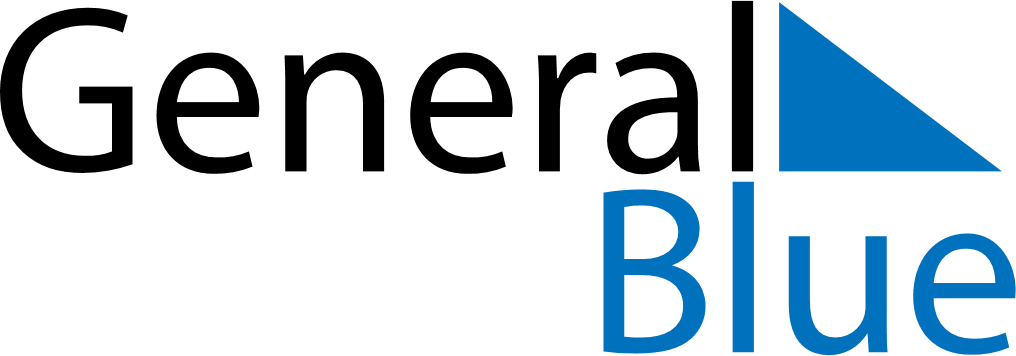 April 2024April 2024April 2024April 2024April 2024April 2024Ulu Tiram, Johor, MalaysiaUlu Tiram, Johor, MalaysiaUlu Tiram, Johor, MalaysiaUlu Tiram, Johor, MalaysiaUlu Tiram, Johor, MalaysiaUlu Tiram, Johor, MalaysiaSunday Monday Tuesday Wednesday Thursday Friday Saturday 1 2 3 4 5 6 Sunrise: 7:04 AM Sunset: 7:12 PM Daylight: 12 hours and 7 minutes. Sunrise: 7:04 AM Sunset: 7:12 PM Daylight: 12 hours and 7 minutes. Sunrise: 7:04 AM Sunset: 7:11 PM Daylight: 12 hours and 7 minutes. Sunrise: 7:03 AM Sunset: 7:11 PM Daylight: 12 hours and 8 minutes. Sunrise: 7:03 AM Sunset: 7:11 PM Daylight: 12 hours and 8 minutes. Sunrise: 7:03 AM Sunset: 7:11 PM Daylight: 12 hours and 8 minutes. 7 8 9 10 11 12 13 Sunrise: 7:02 AM Sunset: 7:10 PM Daylight: 12 hours and 8 minutes. Sunrise: 7:02 AM Sunset: 7:10 PM Daylight: 12 hours and 8 minutes. Sunrise: 7:02 AM Sunset: 7:10 PM Daylight: 12 hours and 8 minutes. Sunrise: 7:01 AM Sunset: 7:10 PM Daylight: 12 hours and 8 minutes. Sunrise: 7:01 AM Sunset: 7:10 PM Daylight: 12 hours and 8 minutes. Sunrise: 7:01 AM Sunset: 7:09 PM Daylight: 12 hours and 8 minutes. Sunrise: 7:00 AM Sunset: 7:09 PM Daylight: 12 hours and 8 minutes. 14 15 16 17 18 19 20 Sunrise: 7:00 AM Sunset: 7:09 PM Daylight: 12 hours and 8 minutes. Sunrise: 7:00 AM Sunset: 7:09 PM Daylight: 12 hours and 8 minutes. Sunrise: 6:59 AM Sunset: 7:09 PM Daylight: 12 hours and 9 minutes. Sunrise: 6:59 AM Sunset: 7:08 PM Daylight: 12 hours and 9 minutes. Sunrise: 6:59 AM Sunset: 7:08 PM Daylight: 12 hours and 9 minutes. Sunrise: 6:59 AM Sunset: 7:08 PM Daylight: 12 hours and 9 minutes. Sunrise: 6:58 AM Sunset: 7:08 PM Daylight: 12 hours and 9 minutes. 21 22 23 24 25 26 27 Sunrise: 6:58 AM Sunset: 7:08 PM Daylight: 12 hours and 9 minutes. Sunrise: 6:58 AM Sunset: 7:08 PM Daylight: 12 hours and 9 minutes. Sunrise: 6:58 AM Sunset: 7:07 PM Daylight: 12 hours and 9 minutes. Sunrise: 6:57 AM Sunset: 7:07 PM Daylight: 12 hours and 9 minutes. Sunrise: 6:57 AM Sunset: 7:07 PM Daylight: 12 hours and 9 minutes. Sunrise: 6:57 AM Sunset: 7:07 PM Daylight: 12 hours and 9 minutes. Sunrise: 6:57 AM Sunset: 7:07 PM Daylight: 12 hours and 10 minutes. 28 29 30 Sunrise: 6:57 AM Sunset: 7:07 PM Daylight: 12 hours and 10 minutes. Sunrise: 6:56 AM Sunset: 7:07 PM Daylight: 12 hours and 10 minutes. Sunrise: 6:56 AM Sunset: 7:07 PM Daylight: 12 hours and 10 minutes. 